Wrocław, dnia ………..………....Prodziekan ds. ogólnychWydziału Informatyki i TelekomunikacjiPolitechniki Wrocławskiejdr hab. inż. Dariusz KrólDotyczy: zwrotu nadpłatyUprzejmie proszę o zwrot nadpłaty/opłaty występującej na moim rachunku nr:………………………………………………………………………………………………………………………………………………..Proszę o dokonanie przelewu na moje konto bankowe nr:………………………………………………………………………………………………………………………………………………..Nadpłata powstała w wyniku ………………………………………………………………………………………………….………………………………………………………………………………………………………………………………………………..………………………………………………………………………………………………………………………………………………..………………………………………………………………………………………………………………………………………………..*Niepotrzebne skreślić …………………
Podpis studenta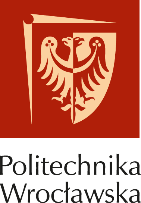 Politechnika WrocławskaWydział Informatyki i Telekomunikacji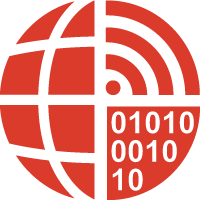 Imię i nazwisko:……………………………………………………………….Nr albumu:……………………………………………………………….Kierunek:……………………………………………………………….Specjalność:……………………………………………………………….Stopień studiów:……………………………………………………………….Studia stacjonarne / niestacjonarne*Studia stacjonarne / niestacjonarne*